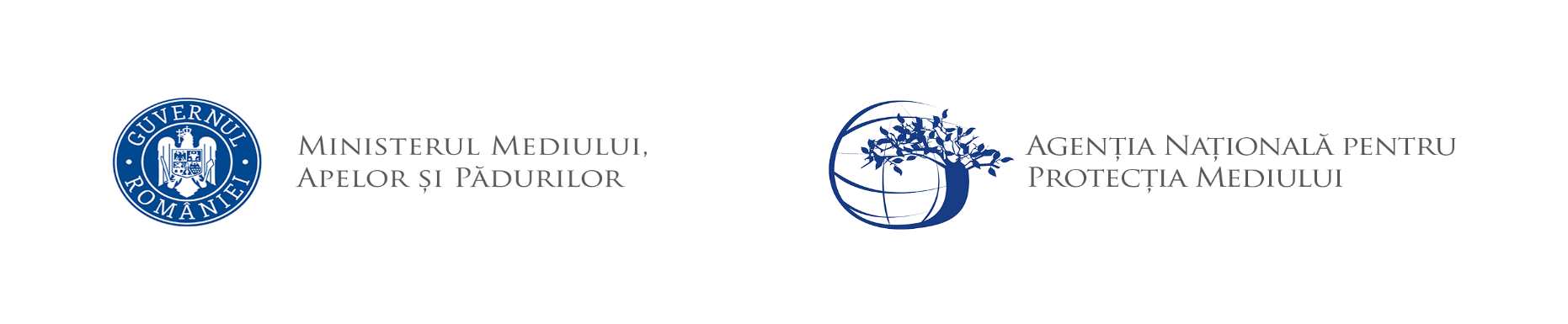 AGENȚIA PENTRU PROTECȚIA MEDIULUI DÂMBOVIȚA Nr.17907 /10873 /05.02.2024 Proiect DECIZIA ETAPEI DE ÎNCADRARE 09.02.2024                Ca urmare a solicitării de emitere a acordului de mediu adresate de S.C. VITPREST  S.R.L., cu sediul în orașul Găești, str. George Coșbuc, nr. 10, județul Dâmbovița, înregistrată la A.P.M. Dâmbovița cu nr. 17907 din 07.12.2022, în baza legii nr. 292/2018 privind evaluarea impactului anumitor proiecte publice și private asupra mediului și a  Ordonanței de Urgență a Guvernului nr. 57/2007 privind regimul ariilor naturale protejate, conservarea habitatelor naturale, a florei și faunei sălbatice aprobată cu modificări și completări prin Legea nr. 49/2011, cu modificările și completările ulterioare,          APM Dâmbovița decide, ca urmare a consultărilor desfășurate în cadrul şedinţei Comisiei de Analiză Tehnică din data de 01.02.2024, că proiectul ,,Realizare lagună pentru irigații, foraje, anexe, imprejmuire și alimentare cu energie electrică ", propus a fi amplasat în comuna Mogoșani, satul Merii, județul Dâmbovița,nu se supune evaluării impactului asupra mediului ;nu se supune evaluării adecvate/ nu  se supune evaluării impactului asupra corpurilor de apă;Justificarea prezentei decizii:I. Motivele pe baza cărora s-a stabilit că se supune evaluării impactului asupra mediului sunt următoarele:a) proiectul se încadrează în prevederile Legii nr. 292/2018, Anexa nr 2, pct. 1,  lit. C și pct. 2, lit d, pct 3”b) s-au realizat consultarea membrilor CAT  în  şedinţa din data de 01.02.2024, la sediul  APM Dâmboviţa;c)activitatea  poate avea un impact semnificativ asupra factorilor de mediu apă, aer sol, subsol, vegetație și fauna prin măsurile prevăzute in proiect; d) nu au fost formulate observații din partea publicului în urma mediatizării depunerii solicitării de emitere a acordului de mediu respectiv, a luării deciziei privind etapa de încadrare;1. Caracteristicile proiectelor a) mărimea proiectului 	Titularul proiectului, S.C. VITPREST S.R.L., doreste  sa  infiinteze  un sistem de irigare pentru terenurile agricole din zona captarii, pentru o suprafata de 100 ha (70 ha in prima etapa si 30 ha in etapa urmatoare).Terenurile vor fi cultivate cu cereale si alte culturi, fiind necesara irigarea acestora in perioadele de insamantare si crestere si in perioadele de seceta prelungita.Terenul, in suprafata de 10000.0 mp, are o forma trapezoidala cu lungimea medie de 172.4, latimea medie de 58.0 m si cote ale terenului natural ce variaza intre 175.26 mdMN si 176.54 mdMN.Pe teren, se vor realiza urmatoarele:- 8 foraje captare apa din acviferul freatic (foraje de mica adancime) - bazin inmagazinare apa din foraje, realizat in solutie cuva beton acoperita cu prelata - anexa din prefabricate din beton 4.0 x 6.0 m pentru depozitare seminte, echipamente si amplasare statie pompare distributie apa din bazin pe terenurile agricole. Terenurile vor fi irigate in sistem picurare, iar conductele de distributie ale sistemului de pompare pana la parcelele de irigat vor fi din PVC, cu diametre cuprinse intre 60 mm si 250 mm. Necesarul de apa pentru irigarea terenurilor este de circa 2.43 mc/h/ha/zi.Situatia juridica a terenuluiTerenul, in suprafata totala de 1.0 ha, pe care se vor realiza forajele de irigare, este in administrarea S.C VITPREST S.R.L., in baza Contractului de constituire a dreptului de superficie cu incheiere de autentificare nr. 502/30.05.2022, la Notar Public Buibar Iuliana, si a extrasului de Carte funciara nr. 72837.  Pe terenul in suprafata de 10000.0 mp se vor realiza urmatoarele:- 8 foraje captare apa din acviferul freatic(foraje de mica adancime) cu adancimea maxima de 10.0 m, cu tubulatura PE Dn 400 mm, echipate cu pompe submersibile cu Qpmax. = 10.0 l/s(8.0-10.0 l/s), Hp = 30.0 mCA- bazin inmagazinare apa din foraje, realizat in solutie cuva beton acoperita cu prelata(12.0 x 8.0 m), adancime 3.0 m, volum maxim 288.0 mc si volum util 250.0 mc- anexa din prefabricate din beton 4.0 x 6.0 m pentru depozitare seminte, echipamente si amplasare statie pompare distributie apa din bazin pe terenurile agricole.
 Statia de pompare va avea in dotare o pompa cu debitul de 250.0 mc/h(69.44 l/s) si Hp = 30 mcA care va pompa apa in reteaua de irigare aterenurilor.Terenurile vor fi irigate in sistem picurare, iar conductele de distributie ale sistemului de pompare pana la parcelele de irigat vor fi din PVC cu diametre cuprinse intre 60 mm si 250 mm.Organizarea de santierOrganizarea de santier presupune amplasarea unei baraci de organizare de santier,  pentru depozitarea echipamentelor necesare realizarii investitiei si va fi functionala pana la finalizarea investitiei, precum si a unui  grup sanitar ecologic si a unei platforme pentru depozitarea tranzitorie a materialelor care vor fi folosite pe santier si a deseurilor menajere.Lucrarile organizarii de santier nu vor avea impact negativ asupra mediului, lucrarile nefiind generatoare de deseuri toxice, deseuri petroliere sau combustibili, care sa polueze factorii de mediu implicati.Descrierea lucrarilor aferente proiectului Construire forajePentru realizarea investitiei, a fost prevazut un sistem de alimentare cu apa si distributie apa pentru irigarea terenurilor agricole, fiind necesare 8 foraje de mica adancime (captare acvifer freatic) care sa asigure necesarul de apa de circa 70.0 l/s. Coordonate STEREO’70 si caracteristicile forajelor de alimentare cu apa Cele 8 foraje vor avea o adancime de 10.0 m fiecare, vor fi tubate cu PVC Dn 400 mm si vor asigura un debit total mediu de 9.0 l/s/forajForajele vor fi echipate cu cate o pompa submersibila cu Qpmax = 10.0 l/s.Forajele se vor executa in sistem hidraulic, cu circulatie inversa, cu o instalatie  FA 12, astfel:Se va folosi fluid de foraj pe baza de bentonita, cu urmatoarele caracteristici generale:Fiecare foraj va fi investigat geofizic pana la adancimea finala, prin metoda  carotajului electric. In urma interpretarii diagrafiilor geofizice, coroborate cu informatiile obtinute in timpul  forajului (probe de sita din 3 in 3 m forati sau la  schimbarea litologiei) si cu datele geologice si hidrogeologice generale ale zonei, se va stabili programul de tubaj.Forajul  va fi echipat  cu coloana  de exploatare Ø 400 mm din PE, prevazuta cu filtre ɸ 400 mm tip  VALPLAST. Coloana va fi impachetata cu pietris margaritar sort 3 -  37 mm,  dupa care, in spatiul inelar din spatele coloanei, se va plasa un dop de argila si se va cimenta  un interval  de cel putin  3 m, pentru  a  izola acviferele superioare.Dupa efectuarea operatiilor de decolmatare - denisipare in sistem aer - lift cu pompa Mamouth si testare hidrogeologica in regim stabilizat a sondei, se vor stabili parametrii hidrogeologici si debitul optim de exploatare.La suprafata, forajul va fi protejat impotriva factorilor climatici printr-o cabina semiingropata si se va imprejmui, in vederea asigurarii zonei de protectie, iar pe conducta de refulare a forajului se vor monta apometrul, vana si robinetul de retinere cu clapet. Fiecare foraj va beneficia de o zona de protectie sanitara cu diametrul de 5.0 m, imprejmuita.Instalatii de masurare a debitelor si volumelor de apa captatePe refularile celor opt pompe, inainte de intrarea in bazinul de inmagazinare, se va monta cate un apometru.Regimul de functionare Programul de lucru va fi de 2.5 luni/an, 30 zile/luna, 24 ore/zi, 75 zile/an. Persoanalul care va deservi sistemul de irigare va fi format din 2 angajati.UtilitatiAlimentarea cu apa potabilaApa potabila se va asigura din comert, la bidoane din plastic.Alimentarea cu apa menajeraIn scop menajer, va fi inchiriat un grup sanitar ecologic, care va fi intretinut de societatea de la care se va inchiria, pe baza de contract.Alimentarea cu apa tehnologicaSursa de apa pentru alimentarea sistemului de irigare o reprezinta acviferul freatic, prin cele 8 foraje de mica adancime.Captarea apei se va face prin intermediul a opt pompe submersibile cu un debit variabil de 8.0-10.0 l/s/pompa (Qpmax=10.0 l/s), Hp = 30.0 mCA, amplasate in foraje.Inmagazinarea apei captate se va face intr-un bazin de inmagazinare, realizat in solutie cuva beton, acoperita cu prelata (12.0 x 8.0 m), cu adancimea de 3.0 m, volum maxim de 288.0 mc si volum util de 250.0 mc, amplasat langa anexa agricola.Aductiunea apei de la foraje la bazinul de inmagazinare se va face prin conducte PEHD Dn 60 mm in lungime totala de 530.0 m.Distributia apei captate - din bazinul de inmagazinare, prin intermediul unei pompe cu hidrofor, amplasata in anexa, cu debitul de 250.0 mc/h(69.44 l/s) si Hp = 30 mcA, apa va fi pompata in reteaua de irigare  a terenurilor prin conducte PVC DN 60 mm – 250 mm. Alimentarea cu energie electricaEnergia electrica se va asigura prin racord la reteaua nationala.Evacuarea apelor uzateEvacuarea apelor uzate menajerePe amplasamentul forajelor nu se vor evacua ape uzate menajere, grupul sanitar ecologic, care se va amplasa pe teren, va fi intretinut si vidanjat periodic de societatea de la care au fost achizitionate. Evacuarea apelor uzate tehnnologicPe amplasamentul forajelor nu se evacueaza ape uzate tehnnologic.Evacuarea apelor meteoriceApele meteorice se vor scurge liber la sol.Gunoiul menajer Gunoiul menajer va fi colectat intr-o pubela ecologica si va fi preluat de firma de salubrizare, pe baza de contract.Racordarea la retelele utilitare existente in zonaPentru functionarea sistemului de irigare va fi necesara racordarea la reteaua nationala de energie electrica.Lucrari de  refacere a amplasamentului in zona afectata de executia investitieiSe va avea in vedere ca, in timpul executarii lucrarilor, sa se mentina ordinea si curatenia in spatiul de lucru, resturile de materiale inflamabile se vor indeparta imediat. La finalizarea lucrarilor se vor indeparta toate resturile de materiale ramase in urma lucrarilor de executie. Vor fi retrase de pe amplasament toate utilajele care au participat la realizarea proiectului si se va proceda la valorificarea/eliminarea tuturor categoriilor de deseuri generate, cu respectarea prevederilor legale privind regimul deseurilor, prin colaborarea cu firme specializate de colectare si valorificare deseuri. Pamantul decopertat va fi refolosit pentru amenajarea terenului.Cai noi de acces sau schimbari ale celor existenteConform planurilor de situatie anexate, accesul in zona se va face din DJ 401A Meri-Mogosani pe un drum de exploatare in lungime de 640.0 m.Resursele naturale folosite in constructie si functionareSuprafata construita Sistemul de irigare se va realiza pe un teren cu folosinta agricola, in suprafata de 10000.0 mp, amplasat in extravilanul comunei Mogosani, judetul Dambovita.Pe amplasament, se vor realiza 8 foraje de mica adancime, amplasate la 50.0 m unul de celalalt.b) cumularea cu alte proiecte -  nu este cazul.c) utilizarea resurselor naturale: se vor utiliza resurse naturale în cantităţi limitate, iar materialele necesare realizării proiectului vor fi preluate de la societăţi autorizate; d) producţia de deşeuri: deşeurile generate în perioada de execuţie cât şi în perioada de funcţionare vor fi stocate selectiv şi predate către societăţi autorizate din punct de vedere al mediului pentru activităţi de colectare/valorificare/eliminare; e) emisiile poluante, inclusiv zgomotul şi alte surse de disconfort: în perioada de execuţie, zgomotul va fi generat de utilajele și mijloacele de transport; lucrările şi măsurile prevăzute în proiect nu vor afecta semnificativ factorii de mediu (aer, apă, sol, aşezări umane); f) riscul de accident, ţinându-se seama în special de substanţele şi de tehnologiile utilizate: nu este cazul;II. Motivele pe baza cărora s-a stabilit nu se supune evaluării adecvate sunt următoarele :proiectul propus nu intră sub incidenţa art. 28 din Ordonanţa de Urgenţă a Guvernului nr. 57/2007 privind regimul ariilor naturale protejate, conservarea habitatelor naturale, a florei şi faunei sălbatice, aprobată cu modificari și completari prin Legea nr. 49/2011, cu modificările şi completările ulterioare;III. Motivele pe baza cărora s-a stabilit neefectuarea evaluării impactului asupra corpurilor de apă :  Decizia Administrației Naționale Apele Române – Administrația Bazinală de Apă Argeș Vedea, inregistrată la  APM Dâmbovița  nr. 937 din 22.01.2024 -  nu este necesara elaborarea SEICA.2. Localizarea proiectelor2.1. utilizarea existentă a terenului : Investiţia este propusă spre realizare în comuna Mogoșani, sat Merii, județul Dâmbovița. 2.2. relativa abundenţă a resurselor naturale din zonă, calitatea şi capacitatea regenerativă a acestora:  nu este cazul;2.3. capacitatea de absorbţie a mediului, cu atenţie deosebită pentru:zonele umede : nu este cazul;zonele costiere : nu este cazul;     c)  zonele montane şi cele împădurite: nu este cazul;     d)  parcurile şi rezervaţiile naturale: nu este cazul;     e)  ariile clasificate sau zonele protejate prin legislaţia în vigoare, cum sunt:  nu este cazul;     f)  zonele de protecţie specială, mai ales cele desemnate prin Ordonanţa de urgenţă a Guvernului nr. 57/2007 privind regimul ariilor naturale protejate, conservarea habitatelor naturale, a florei şi faunei sălbatice, cu modificările şi completările ulterioare, zonele prevăzute prin Legea nr. 5/2000 privind aprobarea Planului de amenajare a teritoriului naţional – Secţiunea a III – a – zone protejate, zonele de protecţie instituite conform prevederilor Legii apelor nr. 107/1996, cu modificările şi completările ulterioare, şi Hotărârea Guvernului nr. 930/2005 pentru aprobarea Normelor speciale privind caracterul şi mărimea zonelor de protecţie sanitară şi hidrogeologică: proiectul nu este inclus în zone de protecţie specială desemnate;      g) ariile în care standardele de calitate a mediului stabilite de legislaţie au fost deja depăşite: nu au fost înregistrate astfel de situaţii;       h) ariile dens populate: nu e cazul       i) peisajele cu semnificaţie istorică, culturală şi arheologică: nu este cazul; 3. Caracteristicile impactului potenţial:         a) extinderea impactului: aria geografică şi numărul persoanelor afectate :  nu este cazul;      b) natura transfrontieră a impactului:  nu este cazul      c) mărimea şi complexitatea impactului: posibil impact semnificativ datorită naturii proiectului şi amplasamentului acestuia atât pe perioada execuţiei proiectului cât şi ulterior în perioada de funcţionare;       d) probabilitatea impactului: posibil impact semnificativ ;      e) durata, frecvenţa şi reversibilitatea impactului: posibil impact semnificativ datorită naturii proiectului şi amplasamentului acestuia; 
          Proiectul propus necesită parcurgerea celorlalte etape ale procedurilor de evaluare a impactului asupra mediului.Orice persoană care face parte din publicul interesat şi care se consideră vătămată într-un drept al său ori într-un interes legitim se poate adresa instanţei de contencios administrativ competente pentru a ataca, din punct de vedere procedural sau substanţial, actele, deciziile ori omisiunile autorităţii publice competente care fac obiectul participării publicului, inclusiv aprobarea de dezvoltare, potrivit prevederilor Legii contenciosului administrativ nr. 554/2004, cu modificările şi completările ulterioare.Se poate adresa instanţei de contencios administrativ competente şi orice organizaţie neguvernamentală care îndeplineşte condiţiile prevăzute la art. 2 din Legea nr. 292/2018 privind evaluarea impactului anumitor proiecte publice şi private asupra mediului, considerându-se că acestea sunt vătămate într-un drept al lor sau într-un interes legitim.Actele sau omisiunile autorităţii publice competente care fac obiectul participării publicului se atacă în instanţă odată cu decizia etapei de încadrare, cu acordul de mediu ori, după caz, cu decizia de respingere a solicitării de emitere a acordului de mediu, respectiv cu aprobarea de dezvoltare sau, după caz, cu decizia de respingere a solicitării aprobării de dezvoltare.Înainte de a se adresa instanţei de contencios administrativ competente, persoanele prevăzute la art. 21 din Legea nr. 292/2018 privind evaluarea impactului anumitor proiecte publice şi private asupra mediului au obligaţia să solicite autorităţii publice emitente a deciziei prevăzute la art. 21 alin. (3) sau autorităţii ierarhic superioare revocarea, în tot sau în parte, a respectivei decizii. Solicitarea trebuie înregistrată în termen de 30 de zile de la data aducerii la cunoştinţa publicului a deciziei.Autoritatea publică emitentă are obligaţia de a răspunde la plângerea prealabilă prevăzută la art. 22 alin. (1) în termen de 30 de zile de la data înregistrării acesteia la acea autoritate.Procedura de soluţionare a plângerii prealabile prevăzută la art. 22 alin. (1) este gratuită şi trebuie să fie echitabilă, rapidă şi corectă.Prezenta decizie poate fi contestată în conformitate cu prevederile Legii nr. 292/2018 privind evaluarea impactului anumitor proiecte publice şi private asupra mediului şi ale Legii nr. 554/2004, cu modificările şi completările ulterioare.DIRECTOR EXECUTIV,Maria Morcoașe                                                PtX(N)Y(E)ZHforajDnforajNhsNhsCota inf. forajDebitspecificmdMNmmmmmdMNmdmNl/sF1353632.26529100.81175.6010.04004.05171.55165.608-10F2353673.47529129.19175.6010.04004.05171.55165.608-10F3353714.65529157.56175.8010.04004.25171.55165.808-10F4353743.82529198.66175.8010.04004.25171.55165.808-10F5353753.13529248.17175.8010.04004.25171.55165.808-10F6353686.27529202.27176.0010.04004.05171.55166.008-10F7353645.09529173.91176.0010.04004.05171.55166.008-10F8353603.91529145.55175.4010.04003.85171.55165.408-10ForajulDiametrul de sapare (mm)Intervale (m)F6000,00-10.0DenumireaDomeniulGreutatea volumetrica1.04 + 1.10  Kg/dmcVascozitatea35 +45 sec.PH8.5  + 9.5Filtrat8 + 12 cmcContinut de nisip0.5  - 3 % pe volumTurta1-1.5  mmȘef Serviciu A.A.A. Florian Stăncescu                                             Intocmit,                                         consilier A.A.A                                           Amalia  Didă      Șef Serviciu C.F.M.    Laura Gabriela Briceag